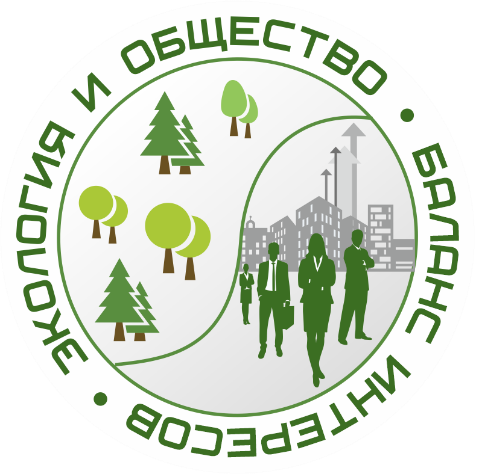 ИНФОРМАЦИОННОЕ ПИСЬМО-приглашениеУВАЖАЕМЫЕ КОЛЛЕГИ!Министерство науки и высшего образования Российской Федерации, Федеральное государственное бюджетное учреждение науки «Вологодский научный центр Российской академии наук» приглашают к участию в Российском научном форуме «Экология и общество: баланс интересов», который состоится в  г. Вологде 16-20 ноября 2020 года.Цель Форума – создание дискуссионной площадки для обсуждения актуальных вопросов гармонизации интересов общества, экономики и экологии. К участию в мероприятии приглашаются студенты, аспиранты, молодые специалисты, а также представители научных и образовательных учреждений, руководители органов законодательной и исполнительной власти Российской Федерации и ее субъектов, представители гражданского общества и бизнес-структур.Организаторы ФорумаМинистерство науки и высшего образования Российской Федерации;Федеральное государственное бюджетное учреждение науки «Вологодский научный центр Российской академии наук» (ФГБУН ВолНЦ РАН).Форум призван объединить российских ученых, политиков, представителей гражданского общества и бизнеса для обсуждения вопросов, связанных с проблемами экологизации экономики и общества и переходом государства на модель устойчивого развития.Дискуссии в рамках Форума по теоретическим и эмпирическим вопросам и результатам научных исследований в указанных направлениях позволят обобщить разнообразие подходов к исследованию современных экологических проблем, будут способствовать поиску управленческих решений к реализации стратегических социо-эколого-экономических  приоритетов развития России и её регионов.Форма проведенияРабота будет организована в виде пленарных заседаний, тематических секций и круглых столовПленарные заседанияТемы для обсуждения:- Эколого-экономические проблемы устойчивого развития территорий.- Экологизация бизнеса.- Проблемы рационального природопользования.- Экология в лесном и агропромышленном комплексах.- Охрана территорий, растительного и животного мира.- Устойчивое развитие арктических территорий.- Урбоэкология.- Социальная экология.- Экологическое образование. ТЕМАТИЧЕСКИЕ СЕКЦИИ И КРУГЛЫЕ СТОЛЫ ФОРУМАСекция 1. Эколого-экономические проблемы устойчивого развития территорий. Темы для обсуждения:- проблемы устойчивого развития российских территорий;- цели и факторы устойчивого развития территорий;- эколого-экономические аспекты устойчивого развития;- индустриальное будущее территорий;- управление устойчивым развитием территорий.Секция 2. Экологизация производства. Темы для обсуждения:- проблемы и перспективы экологизации производств;- развитие зеленых технологий;- применение инновационных технологий в производстве;- экологические инновации в производстве;- рациональное распределение и использование ресурсов;- создание и функционирование малоотходных производств;- перспективы переработки отходов.Секция 3. Экологизация агропромышленного комплекса. Темы для обсуждения:- агробиотехнологии как потенциал развития региона;- экологические проблемы животноводства и пути их решения;- агроэкологические проблемы современного земледелия и пути их решения;- перспективы и проблемы аквакультуры;- технологии производства экологически чистой и безопасной сельскохозяйственной продукции.Секция 4. Социальная экология.Темы для обсуждения:- экологические аспекты урбанизации;- проблемы адаптации человека к измененным условиям окружающей среды, управление адаптационными способностями организма;- качество жизни населения: удовлетворенность экологическими условиями жизнедеятельности;- социально-экологические факторы и здоровье населения;- экологические практики населения;- участие общественных организаций и НКО в решении экологических проблем.Круглый стол 1. Проблемы рационального природопользования и охраны окружающей среды.Темы для обсуждения:- особо охраняемые природные территории (ООПТ) в сохранении биологического и ландшафтного разнообразия;- уязвимые и охраняемые виды, Красная книга как инструмент их охраны;- географическое общество в исследовании и охране природы региона;- моделирование и информационные технологии в природопользовании;- экономические и правовые основы рационального природопользования;- инвазивные и интродуцированные виды.Круглый стол 2. Экологическое образование и просвещение. Темы для обсуждения:- экологическое образование и воспитание в общеобразовательной школе: педагогические и методические аспекты;- экологическое образование в высшей школе: проблемы и возможные пути их решения;- реализация программ дополнительного образования экологической направленности;- развитие системы непрерывного экологического образования.По результатам проведения Форума планируется опубликовать сборник материалов c присвоением идентификатора цифрового объекта DOI, который будет размещен в базе данных РИНЦ. Участие в Форуме и публикация материалов бесплатные. Организаторы оставляют за собой право отбора докладов и выступлений в рамках представленной тематики.Условия участия в мероприятиях Форума:Для участия в Форуме необходимо пройти регистрацию на сайте eco2020.volnc.ru до 20 октября 2020 года, заполнив заявку по предложенной форме (см. Приложение 1), с обязательным указанием формата участия и темы доклада. Тезисы доклада, оформленные в соответствии с требованиями (см. Приложение 2), можно подать при регистрации либо отправить их на e-mail: eco2020@volnc.ru с обязательным указанием в теме письма слова «Форум» в срок до 9 ноября 2020 года. Материалы, присланные позже указанного срока, к рассмотрению не принимаются и обратно авторам не высылаются. Статьи проходят проверку на наличие заимствований в системе «Антиплагиат» (https://www.antiplagiat.ru), должны содержать не менее 70% оригинального текста. Высылая материалы на конференцию, автор выражает свое согласие с передачей ФГБУН ВолНЦ РАН права на их размещение в открытом доступе в сети Интернет, а также удостоверяет тот факт, что представленный доклад нигде ранее не публиковался.Приложение 1ЗАЯВКА НА УЧАСТИЕ В ФОРУМЕПриложение 2Требования к оформлению тезисов докладовДля участия в Форуме принимаются доклады объемом не более 5 страниц формата А4. Текстовый редактор – Microsoft Word, шрифт Times New Roman, размер шрифта – 14 пт. Межстрочный интервал – полуторный. Выравнивание текста – по ширине страницы. Абзацный отступ – 1,25 мм. Все поля – 2 см.Статья должна соответствовать требованиям РИНЦ, т.е. помимо основного текста содержать следующие сведения на русском и английском языках:фамилия, имя, отчество автора (авторов) полностью;ученая степень, звание, должность;полное и точное название места работы, учебы, подразделения организации; контактная информация (e-mail, почтовый адрес организации с указанием индекса и телефон);название статьи;аннотация (250-300 знаков с пробелами);ключевые слова (5-7 слов);тематический рубрикатор (УДК/ББК).В случае несоответствия требованиям к оформлению оргкомитет вправе отказать в публикации материалов в сборнике.Библиографические ссылки оформляются в квадратных скобках (например, [2, с. 64]). Список использованной литературы располагается в конце статьи.Таблицы и графики входят в объем статьи.Графики следует делать черно-белыми или с использованием узорной заливки в Microsoft Excel, вставлять в Microsoft Word с помощью специальной вставки, чтобы сохранилась связь с исходными данными, шрифт Calibri, 8 пт.Таблицы выполнить шрифтом Arial Narrow, размер – 9 пт., линии таблицы – 0,5 пт.Подписи рисунков и таблиц выполнить по образцу:Рис. 3. Количество просмотров веб-сайтов ВолНЦ РАН (в тысячах)Таблица 1. Распределение занятых в экономике Вологодской области, тыс. чел.Шрифт подписей Times New Roman Cyr, 12 пт.Структура статьиИндекс УДК/ББКФамилия И.О.НАЗВАНИЕ СТАТЬИ(Times New Roman, размер шрифта 14, прописные буквы, выравнивание по центру, полужирный шрифт, полуторный интервал). ПробелАннотация статьи на русском языке (Times New Roman, размер шрифта 14, строчные буквы, выравнивание по ширине, одинарный интервал, отступ 1.25,применение курсивного начертания) – 250-300 печатных знаков с пробелами.Ключевые слова на русском языке (Times New Roman, размер шрифта 14, строчные буквы, выравнивание по ширине, полуторный интервал, отступ 1.25,применение курсивного начертания) – 5-7 слов.ПробелОсновной текст (Times New Roman, размер шрифта 14, строчные буквы, выравнивание по ширине, полуторный интервал, отступ 1.25, обычный шрифт) ПробелБиблиографический список на русском языке(Times New Roman, размер шрифта 14, строчные буквы, выравнивание по ширине, полуторный интервал, отступ 1.25, обычный шрифт, без автоматической нумерации) Библиографический список составляется в том же порядке, в котором источники упоминались в тексте.ПробелИнформация об авторе (-ах) на русском языкеФамилия Имя Отчество (страна, город) – ученая степень, должность, название организации (полный адрес организации, e-mail).(Times New Roman, размер шрифта 14, строчные буквы, выравнивание по ширине, полуторный интервал, отступ 1.25, обычный шрифт) ПробелФамилия И.О. (на английском языке) НАЗВАНИЕ СТАТЬИ НА АНГЛИЙСКОМ ЯЗЫКЕ(Times New Roman, размер шрифта 14, прописные буквы, выравнивание по центру, полужирный шрифт, полуторный интервал). Аннотация статьи на английском языке (Times New Roman, размер шрифта 14, строчные буквы, выравнивание по ширине, полуторный интервал, отступ 1.25, применение курсивного начертания) – 250-300 печатных знаков.Ключевые слова на английском языке (Times New Roman, размер шрифта 14, строчные буквы, выравнивание по ширине, полуторный интервал, отступ 1.25, применение курсивного начертания) – 5-7 слов.ПробелИнформация об авторе (-ах) на английском языкеПробелБиблиографический список на английском языке(Times New Roman, размер шрифта 14, строчные буквы, выравнивание по ширине, полуторный интервал, отступ 1,25, обычный шрифт, без автоматической нумерации) КОНТАКТЫПо вопросам, связанным с участием в Форуме, обращаться:160014, г. Вологда, ул. Горького, д. 56А, ФГБУН ВолНЦ РАН.e-mail: eco2020@volnc.ru         Тел.: 8(8172)59-78-25Фамилия, имя, отчествоВозраст, летСтрана, город (населенный пункт)Место работы, должностьУчёная степень, званиеКонтакты для связи E-mail ТелефонПредполагаемый формат участия в Форуме: Поставить галочкудокладчикслушательчлен программного комитетачлен организационного комитетаМероприятие Форума для участия:Поставить галочкупленарные заседания секция № 1секция № 2секция № 3секция № 4круглый стол № 1круглый стол № 2Тема выступления 